Publicado en Sevilla el 16/10/2017 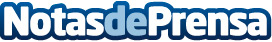 Farmacias Direct: tras tres años, esta farmacia online sigue duplicando sus númerosEl e-commerce farmaciasdirect.com tras tres años se consolida como uno de los principales canales de compra de productos de farmacia y parafarmacia para los usuariosDatos de contacto:por TSMNota de prensa publicada en: https://www.notasdeprensa.es/farmacias-direct-tras-tres-anos-esta-farmacia Categorias: Industria Farmacéutica Emprendedores E-Commerce Recursos humanos http://www.notasdeprensa.es